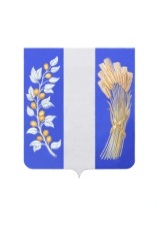 АДМИНИСТРАЦИЯ БИЧУРСКОГО МУНИЦИПАЛЬНОГО РАЙОНА РЕСПУБЛИКИ БУРЯТИЯБуряад Уласай Бэшүүрэй аймагАЙ ЗахиргаанПОСТАНОВЛЕНИЕот «19»  апреля 2024 года                                                                    № 269с. БичураОб утверждении стоимости платных услуг на посещение спортивных залов в МАОУ ДО «ФСК «Планета спорта» 	В соответствии  п.11 ч.1 ст.15, п.п.4 п.1 ст.17 Федерального закона от 06.10.2003 № 131 – ФЗ  «Об общих принципах организации местного самоуправления в Российской Федерации», Решением Совета депутатов от 28.12.2021 г. «Об утверждении Порядка принятия решений об установлении (изменении) цен (тарифов) регулируемых органами местного самоуправления муниципального образования «Бичурский район», Постановлением «Об утверждении Порядка представления и рассмотрения документов экономической обоснованности и Методики расчета цен (тарифов), изменения цен (тарифов) на услуги (работы), предоставляемые (выполняемые) муниципальными предприятиями и учреждениями от 03.04.2024г. №241, Распоряжением «Об утверждении Положения о тарифной комиссии Администрации муниципального образования «Бичурский район» от 14.02.2022 № 50-З, Решение Тарифной комиссии Администрации Бичурского муниципального района от 17.04.2024г №2, Администрация Бичурского муниципального района, постановляет: Утвердить стоимость платных услуг на посещение спортивных залов (бассейн, тренажерный зал, игровой зал, боксерский (борцовский) зал) с сопровождением инструктора за 1 чел./час в размере 290 рублей.Утвердить стоимость платных услуг на посещение спортивных залов (бассейн, тренажерный зал, игровой зал, боксерский (борцовский) зал) без сопровождения инструктора 1 чел./час в размере 200 рублей.      3. Настоящее постановление вступает в силу со дня подписания и подлежит опубликованию в газете «Бичурский хлебороб», обнародованию на информационном стенде Администрации Бичурского муниципального района и размещению на официальном сайте Администрации Бичурского МР РБ в сети Интернет.        4. Контроль за исполнением настоящего постановления возложить на первого заместителя руководителя Администрации Бичурского МР РБ по социальному развитию Бадмаеву М.Б.Врио главы Бичурского МР РБ                                                           М.П. Савельева.Проект подготовлен Комитетом экономического развития исп. Панькова Н.В., тел. +79644091932 доб. 510